Présente le spectacle de son atelier théâtre adulte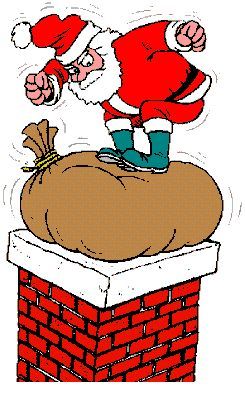 